Supplemental Data, S1 ER alpha Summary results from SeqAPASS Level 1 and Level 2 results previously summarized in Ankley et al., 2016Ankley, G; LaLone, C; Gray, L; Villeneuve, D; Hornung, M. (2016). Evaluation of the scientific underpinnings for identifying estrogenic chemicals in nonmammalian taxa using mammalian test systems. Environ. Toxicol. Chem. 35 (11), 2806-2816.Level 3 (for full results see Supplemental Tables, Estrogen Receptor)ER beta Summary results from SeqAPASS Level 1 Human Estrogen Receptor beta primary amino acid comparison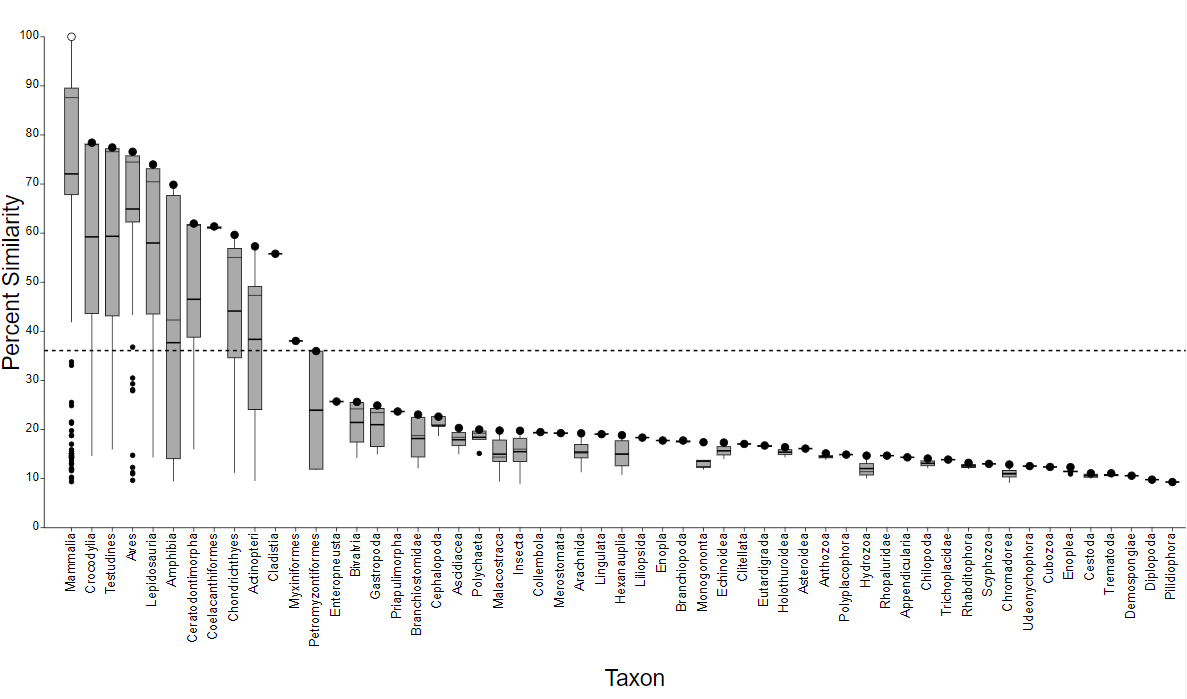 Level 2 Human Estrogen Receptor beta ligand binding domain comparison (cd06934)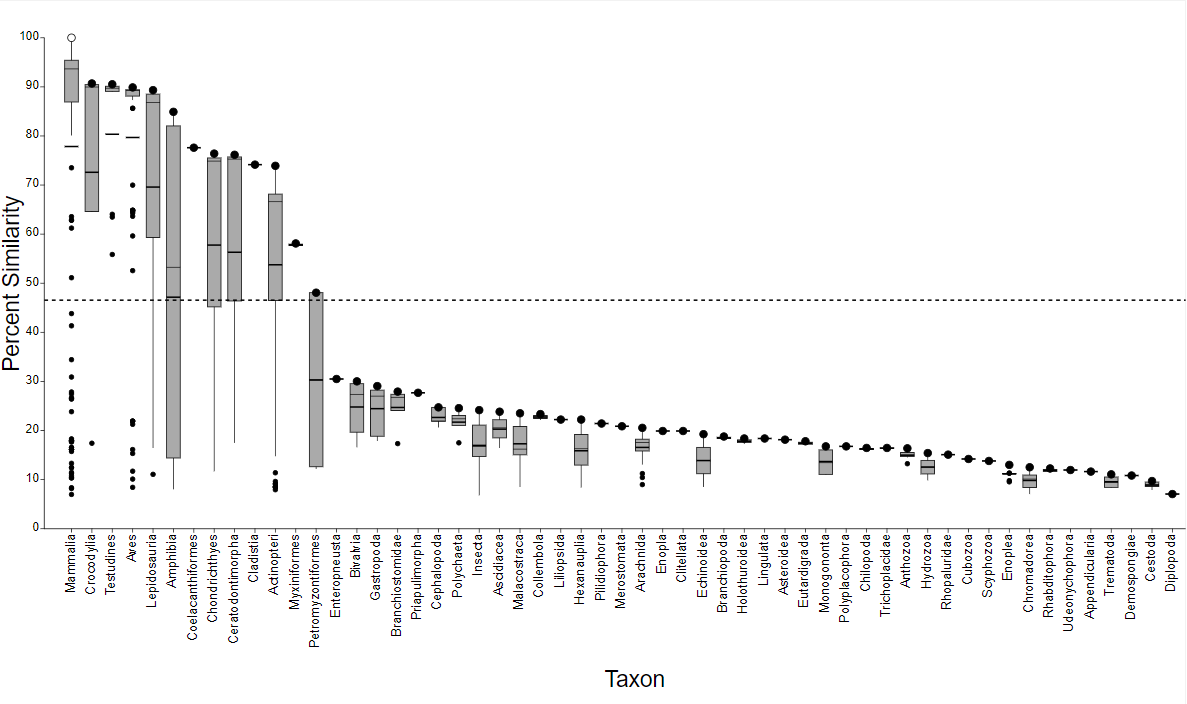 Level 3 (for full results see Supplemental Tables, Estrogen Receptor beta)AR Summary results from SeqAPASS Level 1 and Level 2 results previously summarized in LaLone et al., 2018LaLone, C.A., Villeneuve, D., Doering, J.A., Blackwell, B.R., Transue, T.R., Simmons, C.W., Swintek, J.A., Degitz, S.J., Williams, A.J., and Ankley, G.T. (2018). Defining the Taxonomic Domain of Applicability for Mammalian-Based High-Throughput Screening Assays. Environmental Science and Technology. Environmental Science and Technology 52(23), 13960-13971.Level 3 (for full results see Supplemental Tables, Androgen Receptor)THa Summary results from SeqAPASS Level 1 and Level 2 results previously summarized in LaLone et al., 2018LaLone, C.A., Villeneuve, D., Doering, J.A., Blackwell, B.R., Transue, T.R., Simmons, C.W., Swintek, J.A., Degitz, S.J., Williams, A.J., and Ankley, G.T. (2018). Defining the Taxonomic Domain of Applicability for Mammalian-Based High-Throughput Screening Assays. Environmental Science and Technology. Environmental Science and Technology 52(23), 13960-13971.Level 3 (for full results see Supplemental Tables, Thyroid Hormone Receptor a)THb Summary results from SeqAPASS Level 1 and Level 2 results previously summarized in LaLone et al., 2018LaLone, C.A., Villeneuve, D., Doering, J.A., Blackwell, B.R., Transue, T.R., Simmons, C.W., Swintek, J.A., Degitz, S.J., Williams, A.J., and Ankley, G.T. (2018). Defining the Taxonomic Domain of Applicability for Mammalian-Based High-Throughput Screening Assays. Environmental Science and Technology. Environmental Science and Technology 52(23), 13960-13971.Level 3 (for full results see Supplemental Tables, Thyroid Hormone Receptor b)PXR Summary results from SeqAPASS Level 1 Human Pregnane X Receptor primary amino acid comparison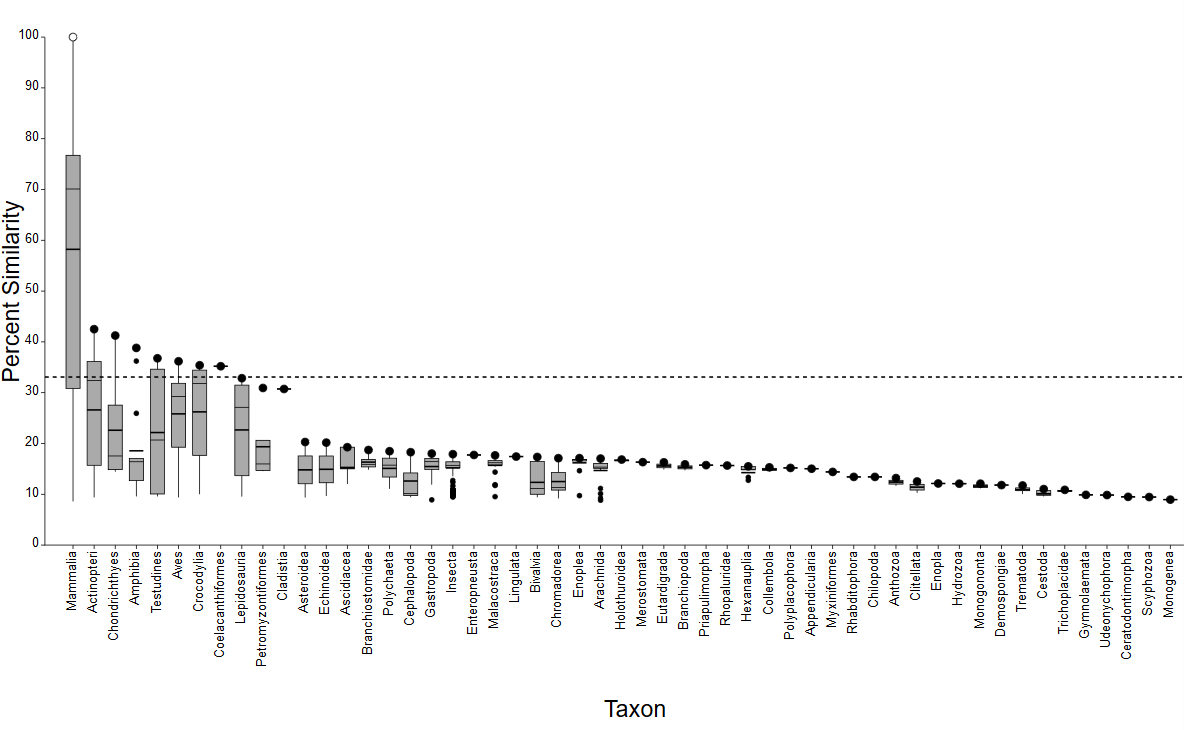 Level 2 Human Pregnane X Receptor ligand binding domain comparison (cd06934)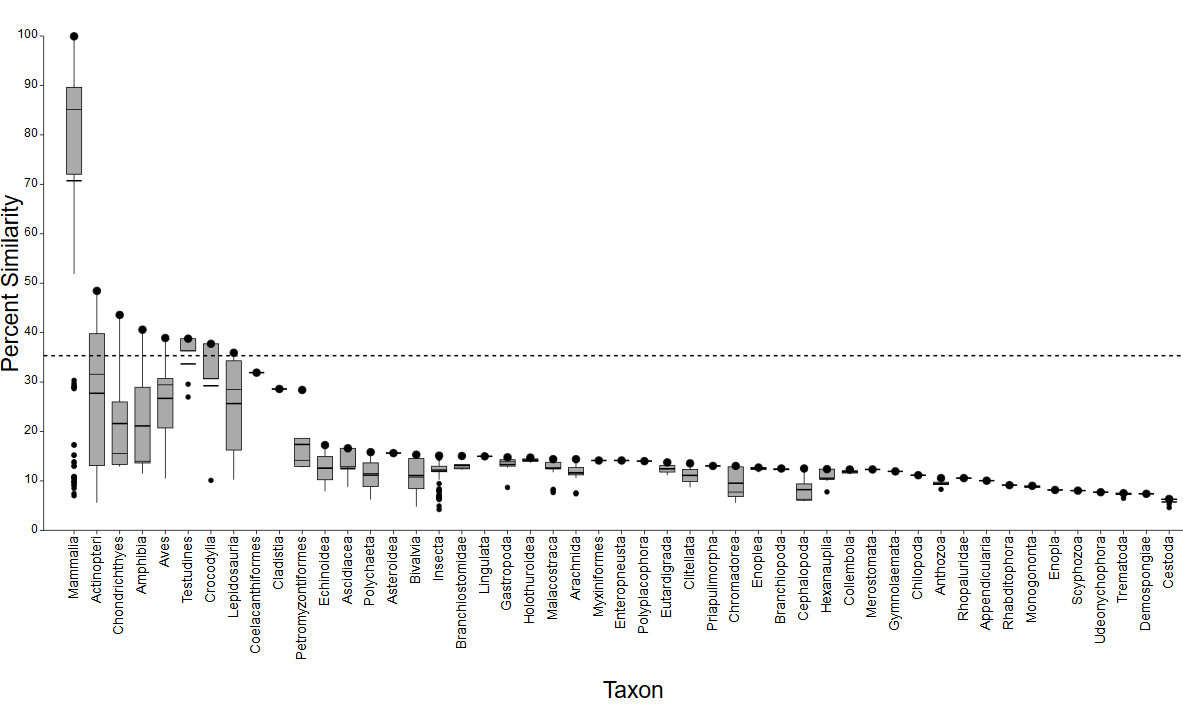 Level 3 (for full results see Supplemental Tables, Pregnane X Receptor )PPARg Summary results from SeqAPASS Level 1 Human PPARgamma primary amino acid comparison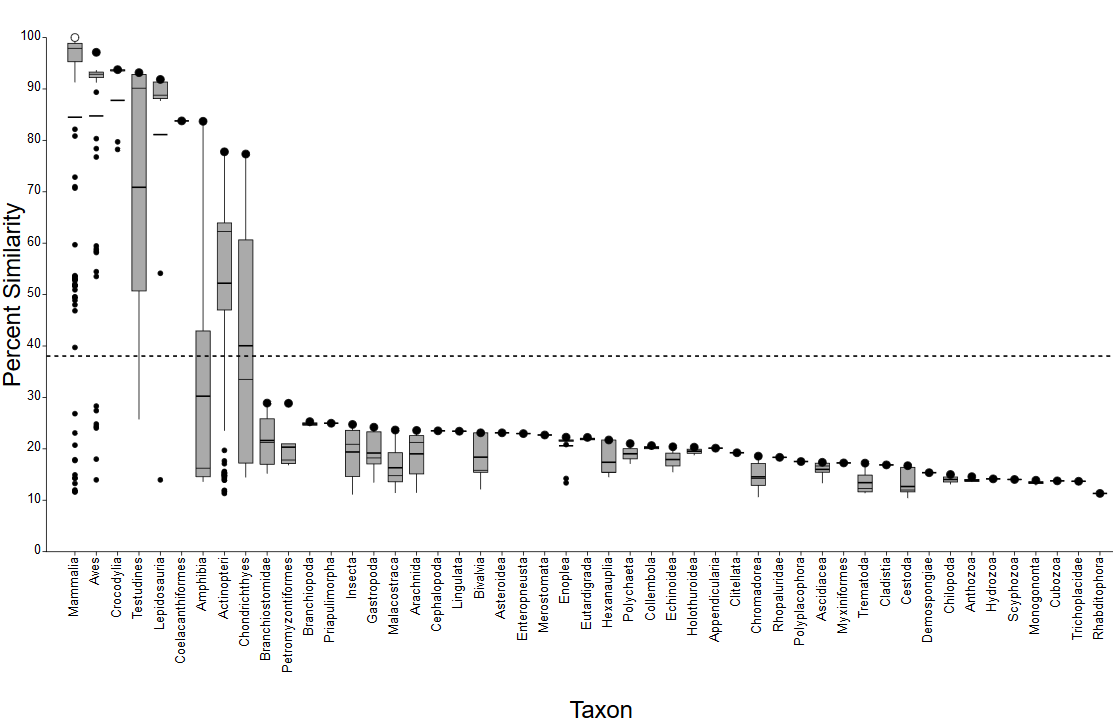 Level 2 Human PPARgamma functional domain comparison (cd06932)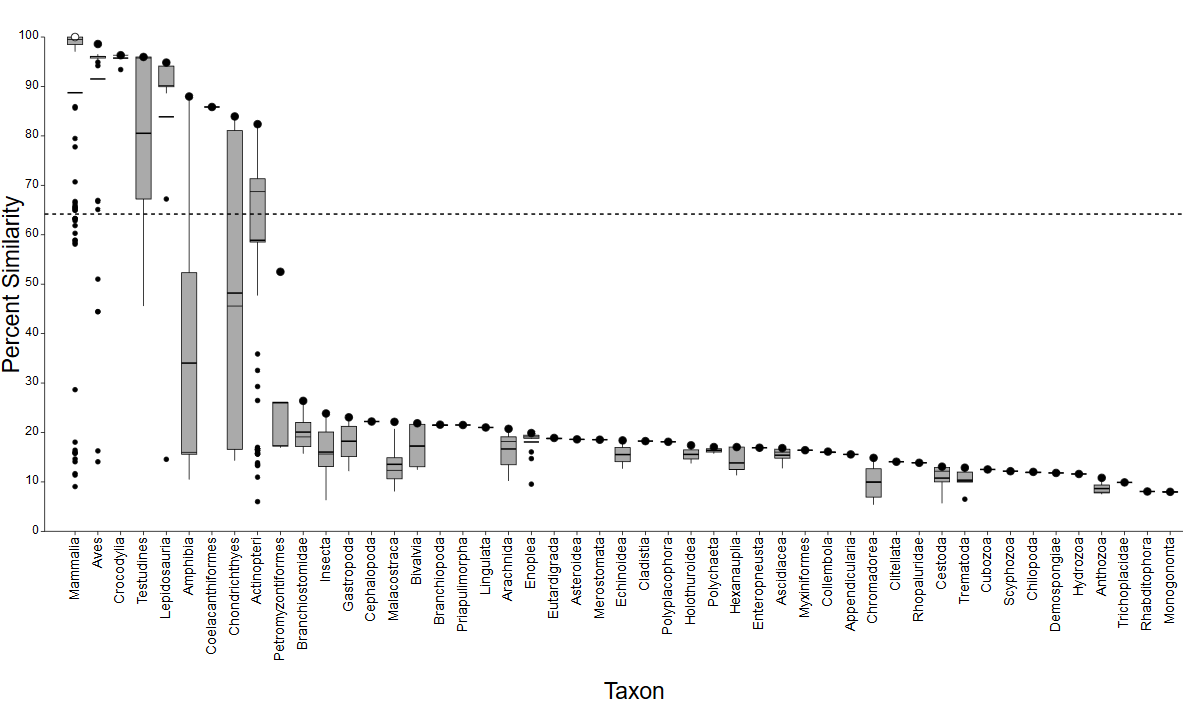 Level 3 (for full results see Supplemental Tables, PPARgamma)Taxonomic Group	Class Name# of Spp.Shared SusceptibilityMammalsMammalia130YesBirdsAves72YesLizards, SnakesLepidosauria14YesTurtlesTestudines9YesCrocodiles, AlligatorsCrocodylia7YesAmphibiansAmphibia14YesCoelacanthsCoelacanthiformes1YesLungfishCeratodontimorpha2YesBoney FishActinopteri104YesSharks, RaysChondrichthyes2YesLampreyPetromyzontiformes1YesHagfishMyxiniformes1YesTaxonomic Group	Class Name# of Spp.Shared SusceptibilityMammalsMammalia88/14Yes/NoCrocodiles/AlligatorsCrocodylia4YesTestudinesTestudines6YesBirdsAves67YesBony FishActinopteri32/71Yes/NoLizards/SnakesLepidosauria10/3Yes/NoFrogs/SalamandersAmphibia8/2Yes/NoLung fishCeratodontimorpha2YesCoelacanthCoelacanthiformes2YesSharks/RaysChondrichthyes5YesBichirCladistia1YesHagfishMyxiniformes1YesLampreyPetromyzontiformes1YesTaxonomic Group	Class Name# of Spp.Shared SusceptibilityMammalsMammalia118/1Yes/NoLizards, SnakesLepidosauria11YesTurtlesTestudines3YesBirdsAves58YesCrocodiles, AlligatorsCrocodylia4YesAmphibiansAmphibia13YesCoelacanthsCoelacanthiformes2YesEel-shapedCladistia1YesBony FishActinopteri87/1Yes/NoSharks, RaysChondrichthyes4YesLungfishCeratodontimorpha2YesTaxonomic GroupClass Name# of Spp.Shared SusceptibilityMammalsMammalia113/8Yes/NoBirdsAves21YesLizards, SnakesLepidosauria9YesTurtlesTestudines3YesCrocodiles, AlligatorsCrocodylia4YesAmphibiansAmphibia10YesCoelacanthsCoelacanthiformes1YesBony FishActinopteri65/13Yes/NoSharks, RaysChondrichthyes1YesLampreyPetromyzontiformes1NoTaxonomic GroupClass Name# of Spp.Shared SusceptibilityMammalsMammalia120YesBirdsAves72YesLizards, SnakesLepidosauria9YesTurtlesTestudines4YesCrocodiles, AlligatorsCrocodylia4YesAmphibiansAmphibia12YesBony FishActinopteri70/1Yes/NoSharks, RaysChondrichthyes1YesLampreyPetromyzontiformes1YesTaxonomic Group	Class Name# of Spp.Shared SusceptibilityMammalsMammalia88/14Yes/NoBirdsAves1YesAmphibiansAmphibia1/1Yes/NoBoney FishActinopteri51/1Yes/NoSharks, RaysChondrichthyes1YesTaxonomic GroupClass Name# of Spp.Shared SusceptibilityMammalsMammalia126YesBirdsAves1/80Yes/NoLizards, SnakesLepidosauria11NoTurtlesTestudines7NoCrocodiles, AlligatorsCrocodylia5NoAmphibiansAmphibia2NoCoelacanthsCoelacanthiformes1NoBony FishActinopteri90NoSharks, RaysChondrichthyes3NoLampreyPetromyzontiformes1No